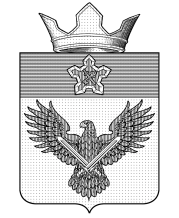 А Д М И Н И С Т Р А Ц И ЯОРЛОВСКОГО СЕЛЬСКОГО ПОСЕЛЕНИЯГОРОДИЩЕНСКОГО МУНИЦИПАЛЬНОГО РАЙОНА
ВОЛГОГРАДСКОЙ ОБЛАСТИул. Советская, 24, с. Орловка, Городищенский район, Волгоградская область, 403014Телефон: (84468) 4-82-41; Телефакс: (84468) 4-82-17;E-mail: mo_orlovka@mail.ruП О С Т А Н О В Л Е Н И ЕОб  отмене  постановления администрации Орловского сельского поселения от 19.05.2015 № 1-1/39 «Об утверждении административного регламента администрации Орловского сельского поселения  по предоставлению муниципальной услуги «Подготовка и выдача градостроительного плана земельного участка на территории Орловского сельского поселения Городищенского муниципального района Волгоградской области»В соответствии с Федеральным законом от 06.10.2003 №131-ФЗ «Об общих принципах организации местного самоуправления в российской Федерации, Уставом Орловского сельского поселения, ПОСТАНОВЛЯЮ: 1. Постановление администрации Орловского сельского поселения от 19.05.2015 № 1-1/39 «Об утверждении административного регламента администрации Орловского сельского поселения по предоставлению муниципальной услуги «Подготовка и выдача градостроительного плана земельного участка на территории Орловского сельского поселения Городищенского муниципального района Волгоградской области»- считать утратившим силу с 01 января 2017 года.2.Настоящее постановление подлежит обнародованию в установленном порядке.3.Контроль  за  исполнением настоящего постановления оставляю за собой.Глава Орловского сельского поселения                                       		                            Ф.М.Грачёв01.06.2017№ 1-1/40